 WITHINGTON METHODIST CHURCH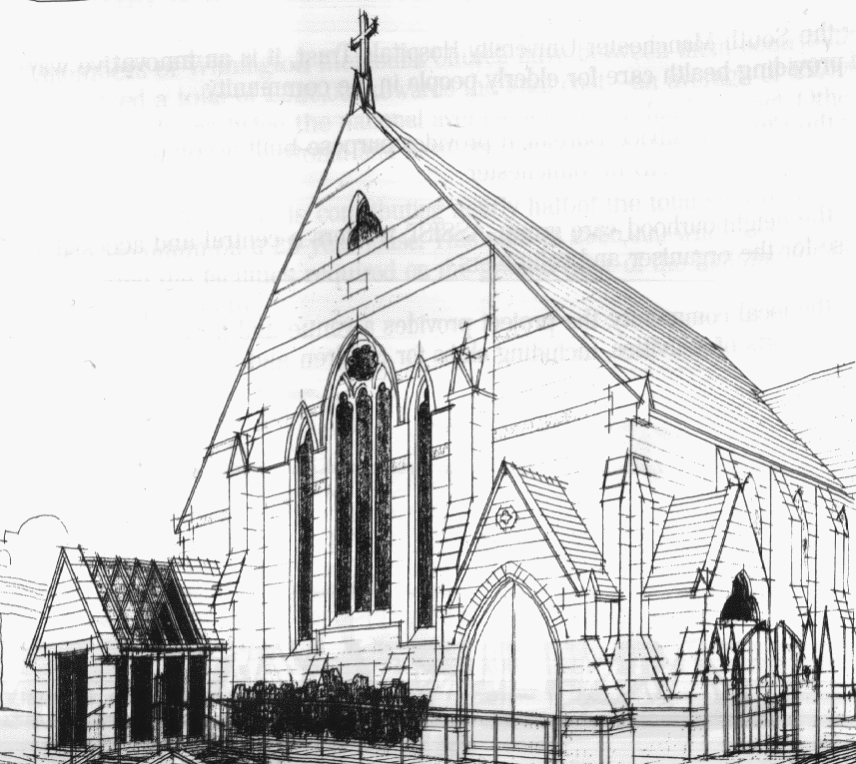 439 Wilmslow Road, Withington, Manchester, M20 4AN.Telephone: 0161 445 0804    E-MAIL: office@withingtonmethodistchurch.org                                                              SUNDAY 29th May 2022   10:45 am: Morning worship led by Revd. Ade Kila6:30 pm: Circuit service on Zoom led by Deacon Pru Cahill                                                            PRAYER CONCERNSWe remember in our prayers…Roger and family, Muriel, Thandiwe, Sarah, John, Marguerite, Helen Osei, Ora and Stasi, Henry, Ukrainian refugees across the world, the work of Christian Aid                                                         WEEKLY CHURCH ACTIVITIES Our next Coffee, Chat and Bible Study on Zoom will take place on Wednesday 1st June at 2:00 pmJoining details for the meeting: https://us02web.zoom.us/j/84141198605                                                     PENTECOST SUNDAY 5th June 2022   10:45 am: Morning worship – Local Arrangement6:30 pm: Circuit service on Zoom led by Revd. Caroline Wickens
                                                            CHURCH FAMILY NEWSSAVE THE DATEOur next Church Council meeting will take place on Monday 6th June at 7:30 pm at church. You are all warmly invited to our Annual General Meeting on Sunday 26th June after the service.PLATINUM JUBILEE PARTYYou are warmly invited to our Magical Afternoon with tea and cake on Thursday 2nd June 2:30 – 5:00 pm at Withington Methodist Church.For tickets please contact Heather at heatherjsteward@yahoo.co.uk or 07773 015882.TRIP TO EPWORTH organised by Methodist Women in Great BritainThere is a trip to Epworth planned for 11th June 2022, if you are interested in going please let Chris Gregory, Manchester and Stockport MWiB District President, know at chrisg7684@gmail.com by 29th May.